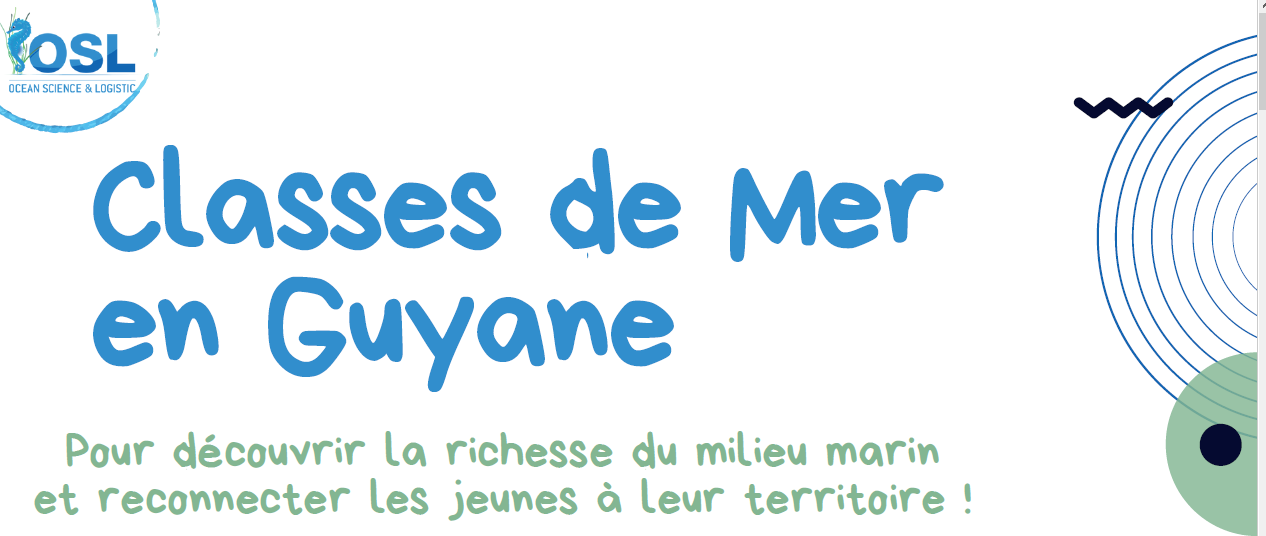 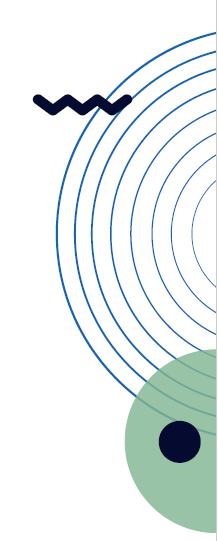 Comment participer ?Développer votre projet (ou une idée de projet) sur le milieu marin Se concerter avec ses collègues de l’équipe pédagogique et la direction de l’établissement (éventuellement intégrer les élèves dans cette démarche) sur les objectifs, les activités et le public (2 classes max / établissement)S’inscrire via la fiche ci-dessous, avant le 30 novembre 2021, 
à transmettre par mail à anais.buffard@gmail.com, 
Plus d’information sur http://oceansciencelogistic.org/Classes de MerFiche d’inscription	Avec le soutien financier de 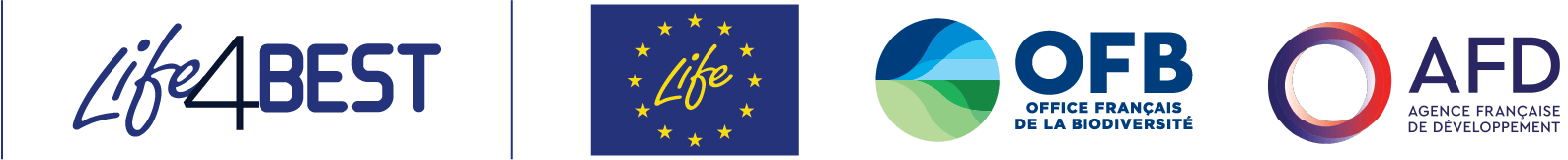 NOM DE L’ETABLISSEMENTTITRE DU PROJETRÉSUMÉ DU PROJETNOM DU PORTEUR DE PROJETCONTACT DU PORTEUR DE PROJETNOMS DES COLLEGUES PARTICIPANTS / DIRECTIONCONTACTS DES COLLEGUES PARTICIPANTS/ DIRECTIONPOURQUOI ?OBJECTIFSGlobaux et opérationnels, contexte,Justification de l’actionPOUR QUI ?Classe(s), Niveau(x) et nombre d’élèvesCOMMENT ?ÉTAPESActions prévues et lieux ciblésThématiques des animations 
Etapes de la pédagogie de projetQUAND ?ÉCHÉANCIERPrécisez les dates ou périodes sur l’année scolaire en cours
Ajouter d’autres actions prévues en lien avec la classe de merAccompagnement de projet par OSL : Novembre à Juin 3 Animations en classe : à partir de MarsSortie plage ou mangrove : Mars Sortie en mer (Iles du Salut) : MaiRestitution : Juin COMBIEN ?MOYENS HUMAINSMOYENS MATÉRIELSMis à disposition par OSL : 1 Chargée de projet / Animatrice1 Animatrice Outils pédagogiques Parc de microscopes et matériel d’échantillonnageJumelles Un Catamaran et son équipage au départ de KourouMis à disposition par l’établissement : Bus pour le transport des élèves lors des sortiesSITUATION DE L’ETABLISSEMENTLabelisé/ Projet de labélisation 
(éco-école, E3D, Aires éducatives…)!  Ce n’est obligatoire pour participerPERSONNES RESSOURCES IDENTIFIEES-Association OSL : anais.buffard@gmail.com-GRAINE Guyane : Marion POUX pedagogie@graineguyane.orgDOCUMENTS RESSOURCES IDENTIFIESGuide sur le EEDD : https://graineguyane.org/wp-content/uploads/2020/09/Guide-peda-PAG-livret-EEDD.pdf